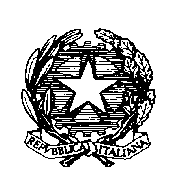 TRIBUNALE DI GENOVASezione VII Civile -  FallimentiIl Presidente di SezioneDISPOSIZIONE ORGANIZZATIVA n. 16/VII/2021Operatività sala aste (stanza 46 piano III)Genova, 6 agosto 2021Come già anticipato con precedente Disposizione Organizzativa, e come già fatto presente dal Gestore dell’agenda di prenotazione agli Ordini professionali interessati, dal 1^ novembre tornerà ad essere operativa – dopo decisivi interventi di risistemazione e adeguamento igienico-sanitario – l’aula n. 46 collocata al terzo piano del Palazzo di Giustizia, attrezzata fin dal 2018 per la conduzione delle aste immobiliari.Pertanto, salvo casi eccezionali disposti dai singoli giudici della Sezione, da tale data le gare perle vendite immobiliari si dovranno tenere in tale aula e non saranno più autorizzati trasferimenti delle gare medesime presso strutture esterne.Ritorna operativa, inoltre, l’agenda unica delle prenotazioni dell’aula 46, affidata alle cure del gestore del sito del Tribunale (ASTE GIUDIZIARIE), a cui i delegati faranno quindi riferimento per le future necessità di fissazione delle vendite.Aste Giudiziarie ha predisposto un aggiornamento del Manuale per la prenotazione, che si allega alla presente e che  sarà pubblicato sul sito del Tribunale e reso accessibile anche attraverso gli Ordini professionali, cui si è chiesta la collaborazione per la relativa divulgazione.Restano ferme le disposizioni a suo tempo impartite per il rispetto delle regole igienico- sanitarie di accesso alla sala d’aste, con riserva di eventuali integrazioni in caso di variazione del quadro pandemicoP.Q.M.SI DISPONE che dall’1.11.2021 le aste giudiziarie immobiliari abbiano a tenersi unicamente presso l’aula 46 Piano III del Palazzo di Giustizia, salvo diversa specifica indicazione per eccezionali necessità da parte dei singoli giudici designati.SI DISPONE che le richieste di prenotazione di tale aula attrezzata avvengano attraverso il gestore del sito del Tribunale secondo le modalità di cui al Manuale aggiornato che si allega.Ferme le disposizioni già impartite per ragioni igienico-sanitarie e con riserva di integrazione/modifica in caso di variazione della curva pandemica.Si comunichi con urgenza via pec a SOVEMO-IVG, ASTE GIUDIZIARIE, agli Ordini Professionali interessati. Si inoltri ai Curatori attraverso il circuito Fallco  e si pubblichi sul sito web del Tribunale e sul canale Telegram. Il Presidente di Sezione  Dr. Roberto Braccialini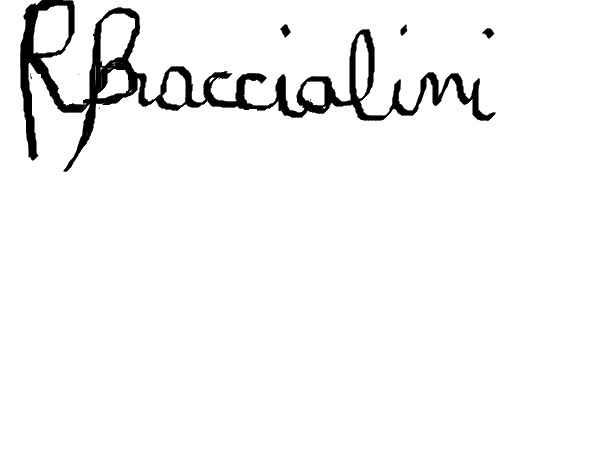 